УтверждаюЗаведующая ТМК ДОУ «Хатангский детский сад комбинированного вида «Снежинка» М.В. Киселева                                                                                                          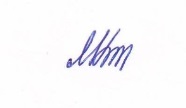 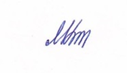 Календарный учебный график  образовательной деятельности 2022-2023 уч. годГруппа 	Понедельник 	Вторник 	Среда 	Четверг 	Пятница  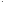 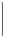 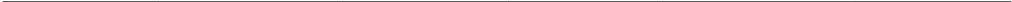 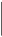 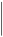 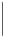 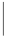 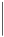 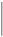 Младшая группа  +1 Физическая  культура  (на прогулке)  
=11  10 мин  Развитие речи  9.30 - 9.40  9.45-9.55  Развитие речи  09.30 – 09.40  9.45-9.55  Рисование  9.30 - 9.40  
9.45-9.55  Младшая группа  +1 Физическая  культура  (на прогулке)  
=11  10 мин   Физкультура   09.20-09.35  
Окр. мир  
15.40-15.55  ФЭМП    09.20-09.35  
музыкальное  
15.40-15.55  Физкультура   9.20-9.35  
Лепка/ аппликация
15.40-15.55   Развитие речи  09.20-09.35  
Музыкальное  15.40-15.55  Рисование  09.20-09.35  
физкультурное  
15.40-15.55  Группа 4-5   + 1 Физическая  культура  
(на прогулке)  =11 20  мин  Окр. мир  
09.15 – 09.40  Физкультура  10.10 – 10.35  ФЭМП  09.15 – 09.40  
Музыкальное  10.10 – 10.35  Развитие речи  
09.15 – 09.40  

Лепка/Аппликация  16.10 – 16.35  Музыка   09.15 – 09.40  музыкальное 
10.10 – 10.35  Рисование 09.15 – 09.40  Физкультура    10.10 – 10.35    Старшая группа       компенсирующей  направленности =1525 мин  Музыкальное  9.15- 9.40  Ознакомление с окружающим  миром   10.05 – 10.30  Лепка/ аппликация  15.40-16.05  ФЭМП  
9.15-9.40  
Физкультура  10.05 – 10.30   Социальное развитие  15.40-16.05  Подготовка к грамоте  9.15- 9.40  
Коррекционный час  10.05 – 10.30  
Музыкальное   
15.40-16.05  Ручной труд/констр.  9.15 – 9.40  Физическая  культура   10.10 – 10.35  ККРЗ  15.40-16.05  Развитие речи  9.15- 9.40   Рисование  10.05 – 10.30  
Физическая  культура  15.35-16.00  